				Westminster Woods Camp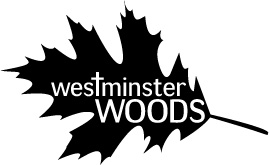 18487 Barber RdFall River, KS 67047wmwcamp@gmail.com Westminster Woods is dedicated to the glory of God by helping campers of all ages build and strengthen their relationship with Christ, and with each other, through time set aside for Christian education, prayer, worship, and play.All staff members will be trained in various skills and then will implement the Westminster Woods Summer Camp Program. Worship Music Coordinator Description DetailThe Worship Music coordinator will work with the discipleship coordinator and camp administration to plan all camp music and to make sure all worship services flow in such a way to create the best worship experience possible for camp and staff. The primary responsibility will be to put together a worship band, lead them to know and understand how to lead worship, and to lead the campers and staff in worship each chapel and vespers. The equally important responsibility is to give the staff excellent worship opportunities during staff training and at times when the campers are not present. It is also a responsibility to work with all of the campers and staff in such a way to allow Christian community to develop. This position is accountable to Camp Administration.The Worship Music Coordinator does not directly supervise any other staff.The Worship Music Coordinator shall perform all these duties related to the position as assigned Camp Administration, including (but not limited to):Plan and implement all worship times for the seasonSelect band members (with approval of Diane)Plan and implement worship set for each chapel during campsPlan and implement staff worship during staff trainingPlan and implement staff worship on Sunday eveningsPlan and implement worship for Friends and Family nightWork with staff as they plan for vespers and make sure word pages are available for each serviceHave all songs you are using in Easy worship and a set built in Easy worship for each chapelLead each band practice in an organized way, preparing in advance so staff can get back to their campersKeep track of all music equipment and notify camp office or any missing or damaged equipment promptlyKeep worship areas clean and organized. 